Esquema del seminario Masculinidad y Femineidad BíblicasSemana 1: Introducción y Teología Bíblica del GéneroSemana 2: Masculinidad Bíblica Parte 1Semana 3: Masculinidad Bíblica Parte 2 Semana 4: Femineidad Bíblica Parte 1Semana 5: Femineidad Bíblica Parte 2 Semana 6: Masculinidad y Femineidad en el Hogar Parte 1Semana 7: Masculinidad y Femineidad en el Hogar Parte 2 Semana 8: Masculinidad y Femineidad en la Iglesia Parte 1 Semana 9: Masculinidad y Femineidad en la Iglesia Parte 2 Semana 10: Masculinidad y Femineidad en el Mundo y Lugar de Trabajo Semana 11: Objeciones al Complementarismo Semana 12: Confusión de GéneroSemana 13: Panel de Discusión y P&RPara ampliar los estudios:1. Recovering Biblical Manhood & Womanhood: A Response to Evangelicalism Feminism [Recuperando la masculinidad y femineidad bíblicas: Una respuesta al feminismo evangélico], Editado por John Piper y Wayne Grudem (Crossway, 1991)2. God’s Design for Man and Womanhood [El diseño de Dios para la masculinidad y la femineidad], Andreas & Margaret Köstenberger (Crossway, 2014)3. The Accidental Feminist [La feminista accidental], Courtney Reissig (Crossway, 2015)¿Preguntas o comentarios?  E-mail del profesor: ______________________________________Primera edición en español: 2019Copyright © 2019 por 9Marks para esta versión españolaSeminarios Básicos–Masculinidad y Femineidad Bíblicas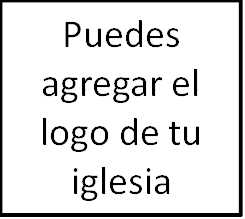 Clase 1: Introducción y Teología Bíblica del GéneroI. Introducción¿Qué significa ser hombre? ¿Ser mujer?Expectativas/estereotipos del pasado y cambios actualesII. PreámbulosConfianza en la suficiencia de la Escritura – 2 Ti. 3:16-17: Toda la Escritura es inspirada por Dios, y útil para enseñar, para redargüir, para corregir, para instruir en justicia, a fin de que el hombre de Dios sea perfecto, enteramente preparado para toda buena obra.Acercamiento a la Escritura con receptividad y la disposición de ser desafiados  y cambiados.Una clase para todos: La masculinidad y la femineidad bíblica se aplican en cada etapa de la vida.III. Teología Bíblica del GéneroA. La creaciónGn. 1:26-27:Entonces dijo Dios: Hagamos al hombre a nuestra imagen, conforme a nuestra semejanza; y señoree…  Y creó Dios al hombre a su imagen, a imagen de Dios lo creó; varón y hembra los creó.Igualitarismo: Igualdad en esencia y rol. Complementarismo: Igualdad en esencia, diferencia en el rol.La imagen de Dios:EstructuralFuncionalRelacionalGn. 2:15-24:(v. 18) «...Y dijo Jehová Dios: No es bueno que el hombre esté solo; le haré ayuda idónea para él».Diferencias en el rol/propósito para el hombre y la mujer en Génesis 2.B. La CaídaGn. 3:16: «A la mujer dijo: Multiplicaré en gran manera los dolores en tus preñeces; con dolor darás a luz los hijos; y tu deseo será para tu marido, y él se enseñoreará de ti».Igualitarismo: La caída introduce una jerarquía pecaminosa. Complementarismo: La caída  provoca la distorsión de los roles anteriores, no la introducción de nuevos roles. Por causa de la maldición, no deberíamos sorprendernos de la ruptura en el género y la sexualidad.C.  La redención en CristoCristo, la imagen perfecta de Dios (Col. 1:15, Ef. 4:24)
Gá. 3:28:No hay varón ni mujer; porque todos vosotros sois uno en Cristo Jesús.Igualitarismo: No hay distinción entre el hombre y la mujer en Cristo, por tanto, la sumisión mutua es la regla. Complementarismo: La obra de Cristo no destruye los roles, los redime (Efesios 5, 1 Timoteo 2).D.  La consumaciónLa creación será liberada de la esclavitud (Ro. 8:21); los creyentes recibirán cuerpos glorificados (1 Co. 15:37-49).El género seguirá siendo el buen regalo de Dios en la nueva creación.